Załącznik nr 2 do SWZ 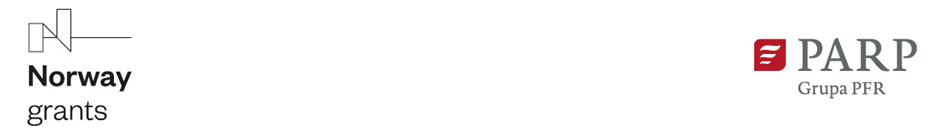 OFERTA - FORMULARZ OFERTOWY                                Do postępowania pn.: „Dostawa maszyn, urządzeń i wyposażenia do uruchomienia procesu technologicznego kształtowania blach wykorzystywanych do produkcji maszyn”prowadzonego w trybie przetargu nieograniczonego na podstawie art. 132 ustawy pzp Oznaczenie zamawiającego: ZM JABŁONSKI SPÓŁKA Z O.O., z siedzibą w  MIŃSKu MAZOWIECKImNazwa Wykonawcy:       	........................................................................................................................................	........................................................................................................................................Siedziba Wykonawcy (lidera):	.........................................................................................................................................(ulica, nr domu, nr lokalu) ……………………………...........................................................................................................(kod, miejscowość, województwo)Dane identyfikujące (przykładowo NIP, PESEL*, REGON, KRS):  ...................................*dotyczy tylko wykonawców nie prowadzących jednoosobowejdziałalności gospodarczejAdres korespondencyjny Wykonawcy:.................................................................................................................................(nazwa).........................................................................................................................................(ulica, nr domu, nr lokalu) ……………………………...........................................................................................................(kod, miejscowość, województwo).........................................................................................................................................(tel. e-mail).........................................................................................................................................(imię i nazwisko osoby/osób upoważnionych do reprezentacji Wykonawcy )Wykaz i opis udzielonych pełnomocnictw do niniejszego postępowania / składanych dokumentów 
i oświadczeń/oferty:…………………………………………….............................………………………………………….……………………………………………………………………...........................……………………W przypadku złożenia oferty przez konsorcjum (oferta wspólna składana przez kilku wykonawców) 
w górnej części wypełnia ją „lider”/wykonawca, ustanowiony jako pełnomocnik. Poniżej zaś obowiązkowo należy wypełnić niniejsze zestawienie identyfikujące pozostałych wykonawców.W przypadku oferty składanej przez konsorcjum w pozycji „nazwa Wykonawcy(ów)” Wykonawca wpisuje nazwę konsorcjum i nazwę pełnomocnika, w pozostałych pozycjach dotyczących „adresu Wykonawcy(…ów)” - dane Pełnomocnika konsorcjum. W przypadku oferty wspólnej (konsorcjum) należy także wypełnić zestawienie tabelaryczne wskazując pełne nazwy wykonawców i ich adresy.	Oferujemy wykonywanie przedmiotu zamówienia w zakresie określonym specyfikacją warunków zamówienia (SWZ) w wysokości (cena ryczałtowa, obejmująca pełny zakres przedmiotu zamówienia opisanego w swz i załącznikach):Części 1 - Prasa hydrauliczna 1szt.Cena netto: …..………………………………… (wskazać symbol i nazwę waluty)    podatek VAT (%) ……… kwota : …..….……… (wskazać symbol i nazwę waluty)   Cena brutto : …..….………………………………(wskazać symbol i nazwę waluty)Przedmiot zamówienia, zasady wyceny zostały przez zamawiającego opisane w treści SWZ                                     i nie zgłaszamy żadnych uwag i zastrzeżeń związanych z przygotowanym przez zamawiającego opisem. 
W przypadku wyboru naszej oferty deklarujemy realizację zamówienia zgodnie ze wszystkimi wymaganiami zamawiającego, przepisami prawa i treścią oferty. Udzielamy gwarancji na okres  ................. miesięcy licząc od daty podpisania protokołu odbioru (wskazać: 24, 36, 48). Zobowiązuję(emy) się realizować przedmiot zamówienia w terminie…………. dni od dnia zawarcia umowy (wskazać 112, 70, 35) Wykonawca wypełnia ostatnią kolumnę tabelki wpisując w każdym wierszu oferowane parametry/wielkość w przeciwnym razie Zamawiający ofertę takiego wykonawcy odrzuci jako niezgodną z warunkami zamówienia na podstawie art. 226 ust. 1 pkt 5 pzp.Części 2 – Regał automatyczny 1szt.Cena netto: …..………………………………… (wskazać symbol i nazwę waluty)    podatek VAT (%) ……… kwota : …..….……… (wskazać symbol i nazwę waluty)   Cena brutto : …..….………………………………(wskazać symbol i nazwę waluty)Przedmiot zamówienia, zasady wyceny zostały przez zamawiającego opisane w treści SWZ                                     i nie zgłaszamy żadnych uwag i zastrzeżeń związanych z przygotowanym przez zamawiającego opisem. 
W przypadku wyboru naszej oferty deklarujemy realizację zamówienia zgodnie ze wszystkimi wymaganiami zamawiającego, przepisami prawa i treścią oferty.Udzielamy gwarancji na okres  ................. miesięcy licząc od daty podpisania protokołu odbioru (wskazać: 24, 36, 48). Zobowiązuję(emy) się realizować przedmiot zamówienia w terminie…………. dni od dnia zawarcia umowy (wskazać 112, 70, 35) Wykonawca wypełnia ostatnią kolumnę tabelki wpisując w każdym wierszu oferowane parametry/wielkość w przeciwnym razie Zamawiający ofertę takiego wykonawcy odrzuci jako niezgodną z warunkami zamówienia na podstawie art. 226 ust. 1 pkt 5 pzp.Części 3 – Maszyna gwintująca 2szt.Cena netto za 1szt: …..………………………x 2 =…………………..… (wskazać symbol i nazwę waluty)   podatek VAT (%) ……… kwota : ….….……… od 2 szt. (wskazać symbol i nazwę waluty)  Cena brutto za 1 szt: …..….…………………x 2= ……………………(wskazać symbol i nazwę waluty)Przedmiot zamówienia, zasady wyceny zostały przez zamawiającego opisane w treści SWZ                                     i nie zgłaszamy żadnych uwag i zastrzeżeń związanych z przygotowanym przez zamawiającego opisem. 
W przypadku wyboru naszej oferty deklarujemy realizację zamówienia zgodnie ze wszystkimi wymaganiami zamawiającego, przepisami prawa i treścią oferty.Udzielamy gwarancji na okres  ................. miesięcy licząc od daty podpisania protokołu odbioru (wskazać: 24, 36, 48). Zobowiązuję(emy) się realizować przedmiot zamówienia w terminie…………. dni od dnia zawarcia umowy (wskazać 112, 70, 35) Wykonawca wypełnia ostatnią kolumnę tabelki wpisując w każdym wierszu oferowane parametry/wielkość w przeciwnym razie Zamawiający ofertę takiego wykonawcy odrzuci jako niezgodną z warunkami zamówienia na podstawie art. 226 ust. 1 pkt 5 pzp.Części 4 – Kontener na odpady z produkcji  1szt.Cena netto: …..………………………………… (wskazać symbol i nazwę waluty)  podatek VAT (%) ……… kwota : …..….……… (wskazać symbol i nazwę waluty) Cena brutto : …..….………………………………(wskazać symbol i nazwę waluty)Przedmiot zamówienia, zasady wyceny zostały przez zamawiającego opisane w treści SWZ                                     i nie zgłaszamy żadnych uwag i zastrzeżeń związanych z przygotowanym przez zamawiającego opisem. 
W przypadku wyboru naszej oferty deklarujemy realizację zamówienia zgodnie ze wszystkimi wymaganiami zamawiającego, przepisami prawa i treścią oferty.Udzielamy gwarancji na okres  ................. miesięcy licząc od daty podpisania protokołu odbioru (wskazać: 24, 36, 48). Zobowiązuję(emy) się realizować przedmiot zamówienia w terminie…………. dni od dnia zawarcia umowy (wskazać 112, 70, 35) Wykonawca wypełnia ostatnią kolumnę tabelki wpisując w każdym wierszu oferowane parametry/wielkość w przeciwnym razie Zamawiający ofertę takiego wykonawcy odrzuci jako niezgodną z warunkami zamówienia na podstawie art. 226 ust. 1 pkt 5 pzp.Podwykonawcy.Przedmiot zamówienia będę/będziemy wykonywał wyłącznie siłami własnymiPrzedmiot zamówienia będę/będziemy* wykonywać przy pomocy podwykonawców:*właściwe zostawić, a niewybrane skreślić 2. Oświadczamy, że:Gwarantuję(my) wykonanie całości niniejszego zamówienia zgodnie z treścią: SWZ, wyjaśnień do SWZ oraz jej modyfikacji,Termin związania ofertą zgodnie z wymaganiami SWZ– 60 dni tj. do dnia 02.04.2022r.3. Akceptuję(emy) bez zastrzeżeń opis przedmiotu zamówienia, wymagania zawarte w SWZ oraz projekt umowy załączony do SWZ i zobowiązujemy się do podpisania umowy na warunkach i zasadach obowiązujących w tym postępowaniu. 4. W przypadku uznania mojej(naszej) oferty za najkorzystniejszą zobowiązuję(emy) się zawrzeć umowę w miejscu i terminie wskazanym przez zamawiającego. Przed zawarciem umowy zobowiązujemy się wnieść zabezpieczenie należytego wykonania zamówienia na warunkach i zasadach wskazanych w SWZ
 i projekcie umowy.5. Osobą wyznaczoną do kontaktów w sprawie zawarcia umowy jest……………….……………….Sposób kontaktu:e-mail: ………………………….Adres do korespondencji/jeżeli jest inny niż wyżej podany : ……………………………………………………………………………6. Żadne z informacji zawarte w ofercie nie stanowią tajemnicy przedsiębiorstwa
w rozumieniu przepisów o zwalczaniu nieuczciwej konkurencji***) / wskazane poniżej informacje zawarte w ofercie stanowią tajemnicę przedsiębiorstwa w rozumieniu przepisów ustawy o zwalczaniu nieuczciwej konkurencji i w związku z niniejszym nie mogą być one udostępniane, w szczególności innym uczestnikom postępowania****):Uwaga:***) Przez tajemnicę przedsiębiorstwa rozumie się informacje techniczne, technologiczne, organizacyjne przedsiębiorstwa lub inne informacje posiadające wartość gospodarczą, które jako całość lub w szczególnym zestawieniu i zbiorze ich elementów nie są powszechnie znane osobom zwykle zajmującym się tym rodzajem informacji albo nie są łatwo dostępne dla takich osób, o ile uprawniony do korzystania z informacji lub rozporządzania nimi podjął, przy zachowaniu należytej staranności, działania w celu utrzymania ich 
w poufności (DZ. U z dnia 24 sierpnia 2018 r poz. 1637).****) Wykonawca załączy niniejsze oświadczenie, tylko wtedy, gdy zastrzeże w ofercie, iż któreś z informacji zawartych w ofercie stanowią tajemnicę przedsiębiorstw oraz wykaże, iż zastrzeżone informacje stanowią tajemnicę przedsiębiorstwa. Wykonawca nie może zastrzec informacji, o których mowa w art. 222 ust. 5 Pzp.7.  Wypełniłem obowiązki informacyjne przewidziane w art. 13 lub art. 14 RODO wobec osób fizycznych, od których dane osobowe bezpośrednio lub pośrednio pozyskałem w celu ubiegania się o udzielenie zamówienia publicznego w niniejszym postępowaniu8.   Jeżeli wykonawca złożył ofertę, której wybór prowadziłby do powstania u zamawiającego obowiązku podatkowego zgodnie z ustawą z dnia 11 marca 2004 r. o podatku od towarów i usług (t.j. Dz. U. z 2021 r. poz. 685 z późn. zm.), dla celów zastosowania kryterium ceny lub kosztu zamawiający dolicza do przedstawionej w tej ofercie ceny kwotę podatku od towarów i usług, którą miałby obowiązek rozliczyć.        W związku z wystąpieniem takiego przypadku w ofercie, wykonawca ma obowiązek:1)	poinformowania zamawiającego, że wybór jego oferty będzie prowadził do powstania u zamawiającego obowiązku podatkowego; TAK/NIE (podkreślić właściwe)2)	wskazania nazwy (rodzaju) towaru lub usługi, których dostawa lub świadczenie będą prowadziły do powstania obowiązku podatkowego; ………………………………………………………………………. (nazwa – rodzaj)3)	wskazania wartości towaru lub usługi objętego obowiązkiem podatkowym zamawiającego, bez kwoty podatku; …………………………………………………… (wartość towaru lub usługi) ………………………..4)	wskazania stawki podatku od towarów i usług, która zgodnie z wiedzą wykonawcy, będzie miała zastosowanie; ……………………………………. (wskazanie stawki podatku od towaru i usługi) …………….9. Rodzaj Wykonawcy        Mikroprzedsiębiorstwo       Małe przedsiębiorstwo       Średnie przedsiębiorstwa(proszę o zakreślenie właściwej odpowiedzi)     Forma prowadzenia działalności  Jednoosobowa działalność gospodarcza       Osoba fizyczna nieprowadząca działalności gospodarczej        Inny rodzaj (proszę o zakreślenie właściwej odpowiedzi)10.        Wykonawca z państw członkowskich UE        Wykonawca z państw niebędących członkami UE      (proszę o zakreślenie właściwej odpowiedzi)OŚWIADCZENIE DOTYCZĄCE PODANYCH INFORMACJI:Oświadczam, że informacje podane w w/w oświadczeniach są aktualne i zgodne z prawdą oraz zostały przedstawione z pełną świadomością konsekwencji wprowadzenia zamawiającego w błąd przy przedstawianiu informacji.Załącznikami do niniejszej oferty są:................................................................................ – ................................................................................ –................................................................................ –................................................................................ –................................................................................ – ................................................................................ –................................................................................ –.................................................................miejscowość, data                                   .............................................................................Podpis osoby/osób uprawnionych L.p.WYKONAWCA W KONSORCJUM (OFERTA WSPÓLNA) NAZWA FIRMYDane identyfikujące – adres, nr dokumentu rejestrowego, NIP, REGON, …l.p.OpisParametr  WielkośćOferowana przez wykonawcę wielkość/parametrOferowana przez wykonawcę wielkość/parametr1.Nacisk minimalnyton3202.Nacisk minimalny jednostkowyton/m1453.Szerokość robocza minimalnamm40504.Laser zabezpieczający strefę pracy klasy AKAS III lub podobnytak------- 5.Długość gięcia blachy o grubości 12mm RM=50 kg/mm2 z promieniem max 14 mmmm32006.Sterowanie w pełni CNC  -wyświetlacz dotykowy min. 17"tak------- 7.Programowanie graficzne gięcia wraz z automatyczną regulacją nacisku oraz skoku w zależności od realizowanego kąta gięcia,tak------ 8.Wizualizacją graficzną detalu i narzędzia 2d i 3d tak------- 9.Możliwość pracy ręcznej, półautomatycznej i automatycznejtak -------- 10.pulpit z przełącznikiem nożnymtak-------- 11.Podparcie blachy z przodu maszyny min. 2 szt.tak-------- 12.Odległość między kolumnami minimummm355013.Skok belki – osi Y minimummm30014.Tylny zderzak napędzany serwomotoremtak------- 15.Odjazd zderzaka w osi X minimalnymm80016.Skok osi R minimalnymm20017.Prędkość osi X  minimalnamm/s25018.Prędkość osi R minimalnamm/s25019.Regulowana/ programowana prędkość dojazdu zderzakatak------- 20.Dokładności pozycjonowania osi  os x minimum 0,05 (niższa wartość lepiej)tak-------21.Dokładności pozycjonowania osi  os r minimum 0,05  (niższa wartość lepiej)tak--------22.System kompensacji ugięcia ramy.tak-------- 23.Automatyczna  kompensacja  ugięcia strzałki w systemie WILA lub równoważnym tak-------- 24.Hydrauliczne mocowanie stempla typu WILAtak-------- 25.Hydrauliczne mocowanie matrycy typu WILAtak-------- 26.zestaw kompletnych narzędzi (stempel +matryca) o długości 4050mm dla blachy o grubości 3-5mmtak-------- 27.zestaw kompletnych narzędzi (stempel +matryca) o długości 4050mm dla blachy o grubości 6-10mmtak-------- 28.zestaw kompletnych narzędzi (stempel +matryca) o długości 3050mm dla blachy o grubości 10-15mmtak------- 29.Gwarancja minimalnamc2430.Czas realizacji max.dni112l.p.OpisParametr Wielkość  Oferowana przez wykonawcę wielkość/parametr 1.Budowa: Jedna kolumna składowania z windąTak----------2.Liczba minimalna półek na wieżyszt.283.Maksymalne wymiary montaży z wygrodzeniem
 [szer x głęb x wysokość ]mm4550x5000x68004.Minimalna użyteczna przestrzeń półki [szer. X głęb. X wysokość]mm3070x1560x805.Minimalna nośność półkikg29506.Minimalna ładowność regałutona907.Automatyczne pobieranie półki i odkładanie blach na stół pobierczyTak-----------8.Maksymalna moc przyłączeniowa kW159.Osłonięcie strefy dostępu barierami bezpieczeństwaTak----------10.Wyprowadzenie złącza do zabezpieczenia pracy kolizyjnej z żurawiemTak----------11.Rozładunek i załadunek blach z pola windy.Tak------ 12.Minimalna dokładność podawania wagi półki+/-2%13.Panel sterujący HMI 10" lub większyTakTAK14.oprogramowanie sterujące umożliwiające: przywołanie wybranej półki przez podanie jej numeru, kontrole stanów magazynowych, dokonać kontrolę dostępu do magazynu, wprowadzić kontrolę obciążenia półek.Tak------- 15.Dostęp serwisowy do napędu głównego z poziomu posadzkiTak------16.Gwarancja minimummc2417.Maksymalny czas realizacjiDni 112l.p.OpisParametr Wielkość Oferowana przez wykonawcę wielkość/parametr1.Napęd główny - serwonapęd bezszczotkowyTak ----2.Elektroniczna regulacja prędkości gwintowaniaTak -----3.Panel HMI do programowania głębokości wierceniaTak----- 4.zasięg ramienia roboczego minm1,85.Głowica wielopozycyjnaTak----- 6.minimalny zakres wielkości gwintownika dla urządzenia nr: 1M4-247.minimalny zakres wielkości gwintownika dla urządzenia nr: 2M4-168.Zestaw mocowania gwintowników (M8, M10, M12, M14, M16, M18, M22, M24)Tak------ 9.Zestaw mocowania gwintowników (M4, M5, M6, M8, M10, M12, M14, M16,)Tak -------10.Czas przestawienie się do kolejnej pozycji w obrębie zasięgu ramienia maxsekundy511.Czas gwintowania M12 blacha 10mm maxSekundy 1012.czas gwarancji na każde urządzenie minimummc2413.Czas realizacji maksymalnydni112l.p.Opis Wielkość  ParametrOferowana przez wykonawcę wielkość/parametr1.pojemność minimalnam3122.szerokość minimalnacm2303.wysokość maksymalna burtycm1504.długość minimalnacm4005.minimalna grubość blachy - dnomm46.grubość blachy - ścianamm37.tylne drzwi dwuskrzydłowe tak-----8.rolki jezdne tak-----9.użebrowanie ścian tak-----10.hak do transportu "hakowcem" tak------11.malowanie min. dwuwarstwowetak-----12.Okres gwarancji min. mc2413.Termin dostawy max.Dni 112Lp.Nazwa i adres podwykonawcy (jeśli jest już znany) Część zamówienia powierzona podwykonawcy(wartość lub procentowa część zamówienia )lp.Oznaczenie rodzaju (nazwy) informacjiStrony w ofercie (wyrażone cyfrą) lub oddzielna części oferty (proponowane rozwiązanie)Strony w ofercie (wyrażone cyfrą) lub oddzielna części oferty (proponowane rozwiązanie)lp.Oznaczenie rodzaju (nazwy) informacjiOdDo